Michael Donavan PattersonJuly 26, 1957 – June 7, 1995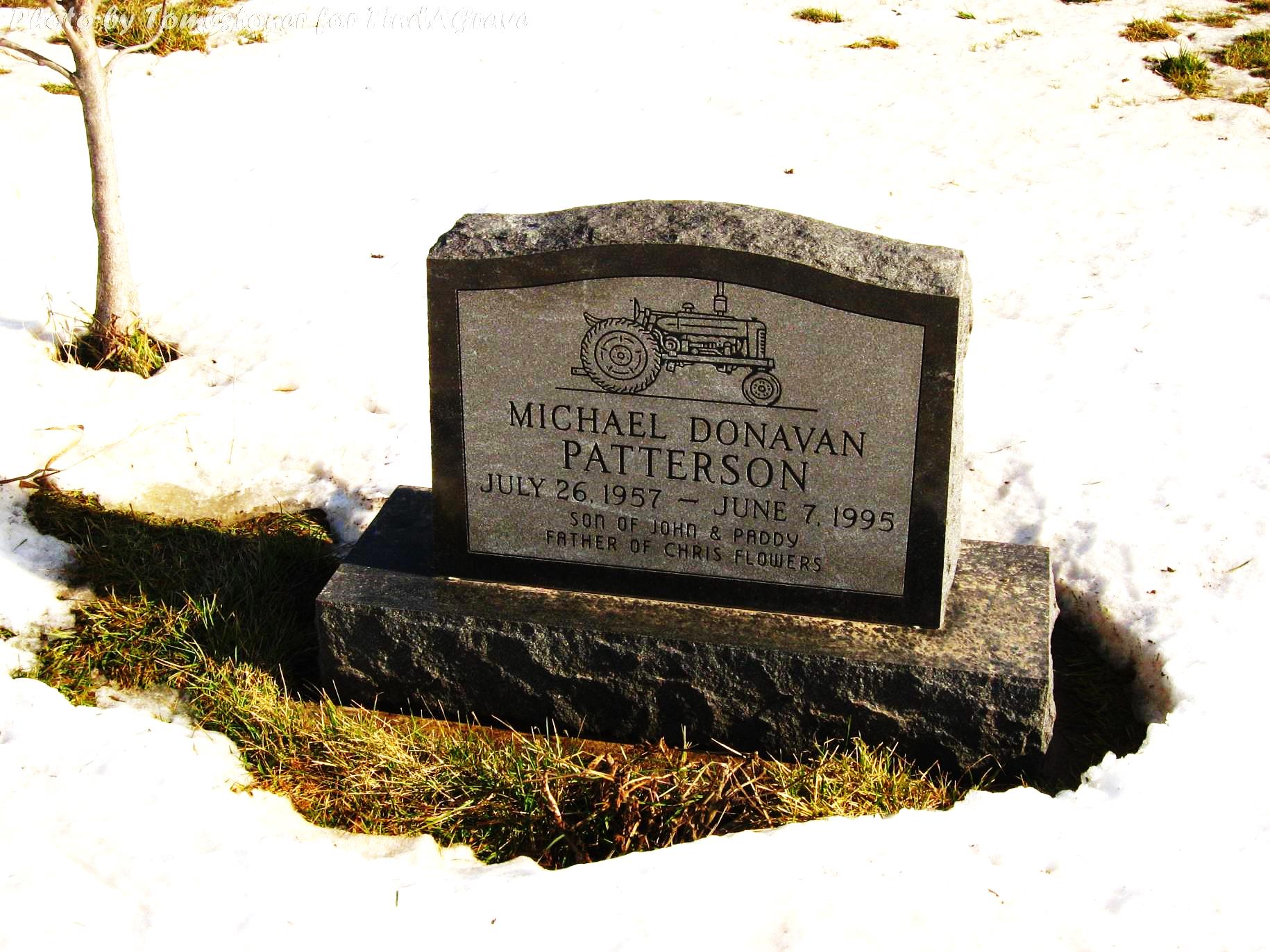 Photo by Tombstoner & Family   Michael Donavan Patterson, 37, died June 7 at Boswell Memorial Hospital, Sun City, Ariz. Born in Wells County, he was a former rural Keystone resident. He had resided in the Phoenix area for the last seven years. He was a farmer and had been a volunteer fireman in Nottingham Township, Wells County.   Surviving are his daughter, Chris Flowers of Bluffton, his mother, Paddy Patterson of rural Keystone; a brother, John of Phoenix; three sisters, Kim Patterson Becher of Berne, De Anne Patterson Hogston of rural Bluffton and Kelly Patterson of Attica; and his grandmothers, Diana Culleny of Sun City and Ogoa Patterson of Union City.    Memorial services were held in Phoenix. Local memorial services will be held at 11 am Aug. 5 at St. Joseph Catholic Church, Bluffton.   Memorials to the DARE Program or for Masses.  Arrangements by Best Funeral Services, Peoria, Ariz.Journal-Gazette, Fort Wayne, IN; July 28, 1995, Page 3C 